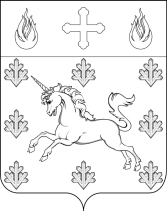   ГЛАВАПОСЕЛЕНИЯ СОСЕНСКОЕПОСТАНОВЛЕНИЕ_____19.09.2013_____№_____02-06-79/3_____О внесении изменений  в пункт 3  постановления главы поселения от 24.05.2013 № 02-06-46/3 «О создании муниципального унитарного предприятия «Управляющая компания жилищно-коммунального хозяйства и благоустройства поселения Сосенское»В целях  удовлетворения общественных потребностей в услугах, работах, товарах,  связанных с организацией управления жилищным фондом, обеспечение технической эксплуатации жилого и нежилого фонда, объектов инженерной инфраструктуры поселения, предоставления коммунальных услуг,  в соответствии с решением Совета депутатов поселения Сосенское от 05.09.2013 № 477/61 «Об    увеличении  уставного фонда муниципального унитарного предприятия «Управляющая компания жилищно-коммунального хозяйства и благоустройства  поселения Сосенское»  (далее МУП «УК ЖКХ Сосенское»),ПОСТАНОВЛЯЮ:1.	Внести  в пункт 3 постановления главы поселения от 24.05.2013 № 02-06-46/3 «О создании муниципального унитарного предприятия «Управляющая компания жилищно-коммунального хозяйства и благоустройства поселения Сосенское» следующее  изменение:	Утвердить Устав муниципального унитарного предприятия «Управляющая компания жилищно-коммунального хозяйства и благоустройства поселения Сосенское» в новой редакции, изложив приложение 1 согласно приложению к настоящему постановлению.2.     Директору муниципального унитарного предприятия «Управляющая компания жилищно-коммунального хозяйства и благоустройства поселения Сосенское» Горбунову  Александру Федоровичу осуществить государственную регистрацию  внесенных изменений в Устав муниципального унитарного предприятия «Управляющая компания жилищно-коммунального хозяйства и благоустройства поселения Сосенское» 3.    Опубликовать настоящее постановление в газете "Сосенские вести"  и на официальном сайте поселения.4.    Контроль за исполнением настоящего постановления возложить на заместителя главы администрации Стародубцеву С.Н.Глава  поселения Сосенское                                                                         С.Л. Белоконев Приложение 1к Постановлению главы поселения Сосенское № 02-06-79/3 от 19.09.2013 г. Глава поселения Сосенское_______________ С.Л. БелоконевУСТАВ МУНИЦИПАЛЬНОГО УНИТАРНОГО ПРЕДПРИЯТИЯ «Управляющая компания Жилищно-коммунального хозяйства и благоустройства поселения Сосенское"(Новая редакция)2013 годгород Москва, поселение Сосенское,  поселок Газопровод д. 17 (пристройка).I. Общие положения1.1.  Муниципальное  унитарное  предприятие внутригородского муниципального образования поселения Сосенское в городе Москве «Управляющая Компания  Жилищно-коммунального хозяйства и благоустройства поселения Сосенское» в дальнейшем именуемое "Предприятие", создано «24» мая 2013 г. в соответствии с Постановлением главы  поселения Сосенское № 02-06-46/3.1.2. Полное фирменное наименование Предприятия: Муниципальное унитарное предприятие «Управляющая Компания  Жилищно-коммунального хозяйства и благоустройства поселения Сосенское»,  сокращенное фирменное наименование Предприятия: МУП «УК ЖКХ Сосенское».1.3. Предприятие осуществляет свою деятельность в соответствии с Конституцией Российской Федерации, федеральными законами и нормативными правовыми актами Российской Федерации, законами и нормативными правовыми актами города Москвы, нормативными правовыми актами внутригородского муниципального образования поселения Сосенское в городе Москве, а также настоящим Уставом.1.4. Учредителем и собственником имущества Предприятия является внутригородское муниципальное образование поселения Сосенское в городе Москве, далее - "Учредитель". Правомочия собственника имущества и учредителя Предприятия осуществляет администрация поселения Сосенское.II. Правовой статус Предприятия2.1. Предприятие считается созданным как юридическое лицо со дня внесения соответствующей записи в Единый государственный реестр юридических лиц.2.2. Предприятие является коммерческой организацией, не наделенной правом собственности на закрепленное за ней собственником имущество.2.3. Предприятие имеет обособленное имущество, самостоятельный баланс, фирменное наименование, круглую печать, содержащую его полное фирменное наименование на русском языке и указание на место его нахождения, расчетный и другие счета в банках и иных кредитных организациях, штампы и бланки со своим фирменным наименованием. Оно вправе иметь собственную эмблему, а также зарегистрированный в установленном порядке товарный знак, другие средства индивидуализации и другие необходимые реквизиты.2.4. Предприятие самостоятельно осуществляет хозяйственную деятельность на основе переданного ему на праве хозяйственного ведения муниципального имущества. Предприятие владеет, пользуется и распоряжается указанным имуществом с ограничениями, установленными законодательством и настоящим Уставом.2.5. Предприятие от своего имени заключает договоры, приобретает имущественные и личные неимущественные права и исполняет обязанности, выступает истцом и ответчиком в суде, несет ответственность,  установленную законодательством Российской Федерации, за результаты своей хозяйственной деятельности и выполнение обязательств перед Учредителем, бюджетами всех уровней и другими юридическими и физическими лицами.2.6. Предприятие несет ответственность по своим обязательствам всем принадлежащим ему имуществом. Предприятие не несет ответственности по обязательствам Учредителя, Учредитель не несет ответственности по обязательствам Предприятия, за исключением случаев, предусмотренных законодательством Российской Федерации.2.7. Предприятие возмещает ущерб, причиненный нерациональным использованием земли и других природных ресурсов, загрязнением окружающей среды, нарушением правил безопасности производства, санитарно-гигиенических норм и требований по защите здоровья работников, населения и потребителей продукции в соответствии с законодательством.2.8. Предприятие подотчетно Учредителю по вопросам целевого использования и сохранности муниципального имущества, перечисления в бюджет муниципального образования части прибыли, остающейся после уплаты налогов, сборов и иных обязательных платежей, в соответствии с законодательством Российской Федерации, города Москвы, нормативными правовыми актами муниципального образования и настоящим Уставом.    2.9. Место  нахождения  Предприятия:  Российская  Федерация, г. Москва, поселение СосенскоеПочтовый адрес: 142770, город Москва, поселение Сосенское,  поселок Газопровод д. 17 (пристройка). Предприятие  обязано  уведомлять  об  изменении своего почтового адреса орган, осуществляющий государственную регистрацию юридических лиц.III. Цели и предмет деятельности Предприятия    3.1. Предприятие   создано  в  целях   выполнения  работ,   оказания  услуг ЖКХ,  удовлетворения  общественных  потребностей  и получения прибыли. Целями деятельности Общества являются удовлетворение общественных потребностей в услугах, работах, товарах, связанных с организацией управления жилищным фондом, обеспечением технической эксплуатации жилого и нежилого фонда, объектов инженерной инфраструктуры поселения, предоставление коммунальных услуг, строительство объектов жилищно-коммунального назначения,    3.2. Предметом деятельности Предприятия является:- Выполнение работ, оказания услуг в сферах благоустройства, строительства и жилищно-коммунального хозяйства поселения Сосенское в городе Москве; - Учреждение осуществляет свою деятельность в соответствии с предметом и целями деятельности, определенными федеральными законами и настоящим Уставом.     3.3. Для  достижения  целей,  указанных в пункте 3.1 настоящего Устава, Предприятие осуществляет   в   установленном   законодательством  порядке следующие виды деятельности:- выполнение работ (оказание услуг) и (или) заключение соответствующих договоров на выполнение работ (оказание услуг) по благоустройству и санитарной очистке внутриквартальных территорий, озеленению и текущему содержанию зеленых насаждений, осуществление контроля при производстве таких работ;- выполнение работ (оказание услуг) и (или) заключение соответствующих договоров на выполнение работ (оказание услуг) по текущему содержанию дорожных сооружений - защитных дорожных сооружений, искусственных дорожных сооружений, производственных объектов, элементов обустройства автомобильных дорог, включая механизированную и ручную уборку автомобильных дорог, осуществление контроля при производстве таких работ;- разработка и утверждение (согласование) проектно-сметной документации и (или) заключение договоров на разработку проектно-сметной документации на ремонт, капитальный ремонт, реконструкцию сооружений жилого и иного назначения, сетей инженерного обеспечения, дорожных сооружений, осуществление контроля при производстве таких работ;- разработка и утверждение (согласование) проектно-сметной документации и (или) заключение договоров на разработку проектно-сметной документации на капитальный ремонт, реконструкцию зданий и сооружений жилого и иного назначения, сетей инженерного обеспечения, находящихся в муниципальной собственности поселения;- выполнение работ и (или) заключение соответствующих договоров на выполнение работ по содержанию, текущему ремонту, капитальному ремонту, реконструкции и строительству объектов недвижимости, находящихся в муниципальной собственности поселения, осуществление контроля при производстве таких работ;- приобретение спецтехники, необходимых комплектующих, узлов и агрегатов для спецтехники, необходимых материалов для ведения своей основной деятельности;- участие в разработке программ технико-экономических обоснований по реконструкции и обеспечению сохранности дорожных сооружений, программ по развитию благоустройства и жилищно-коммунального комплекса;- передача в аренду движимого и (или) недвижимого имущества (с согласия учредителя);  - выполнение работ  по содержанию, ремонту, эксплуатации систем освещения, осуществление контроля при производстве работ по ремонту систем освещения;- эксплуатация и ремонт объектов муниципального жилищного фонда и объектов коммунального назначения;- выполнение работ  по техническому обслуживанию, текущему и капитальному ремонту жилищного фонда, объектов коммунального назначения;- осуществление функций жилищно-эксплуатационной организации в соответствии с действующим законодательством;- обеспечение сохранности жилищного фонда, его инженерных сетей и объектов коммунального назначения, переданных на обслуживание;- осуществление строительства зданий и сооружений жилого и иного назначения, сетей инженерного обеспечения зданий,  в т. ч. производство ремонтно-строительных работ;- выдача технических условий на подключение к сетям жилищно-коммунального хозяйства, обслуживаемым Предприятием;- заключение   соглашений с владельцами и собственниками жилых и нежилых помещений о порядке управления многоквартирным  домом и возмещения расходов по его эксплуатации и ремонту, а также договоров с владельцами и собственниками зданий и строений на оказание услуг по техническому обслуживанию и (или) управлению; - обеспечение арендаторов, нанимателей, владельцев и собственников помещений и строений в соответствии с условиями соглашений и договоров коммунальными и прочими услугами;- сбор доходов за техническое обслуживание дома от арендаторов, владельцев и собственников помещений и строений, а также платежей за оказываемые коммунальные и прочие услуги;- рассмотрение предложений, заявлений и жалоб граждан и принятие мер в пределах своей компетенции;- выполнение работ (оказание услуг) и (или) заключение соответствующих договоров на выполнение работ (оказание услуг) по обустройству мест массового отдыха населения, осуществление контроля при производстве таких работ.3.4. Право Предприятия осуществлять деятельность, на которую в соответствии с законодательством Российской Федерации требуется специальное разрешение-лицензия, возникает у Предприятия с момента ее получения или в указанный в ней срок и прекращается по истечении срока ее действия, если иное не установлено законодательством Российской Федерации.3.5. Предприятие вправе осуществлять иные виды деятельности, не запрещенные законодательством Российской Федерации. Предприятие вправе осуществлять любые виды внешнеэкономической деятельности, не противоречащие действующему законодательству.IV. Имущество Предприятия, порядоки источники его формирования4.1. Имущество Предприятия находится в муниципальной собственности и принадлежит ему на праве хозяйственного ведения, является неделимым и не может быть распределено по вкладам (долям и паям), в том числе и между работниками Предприятия.4.2. Источниками формирования имущества Предприятия являются:- имущество, переданное Предприятию по решению Учредителя для оплаты уставного фонда;- иное имущество, переданное Предприятию по решению Учредителя;- доходы и имущество, полученные в результате осуществления хозяйственной деятельности, от внереализационных операций, гражданско-правовых сделок, иных мероприятий;- заемные средства, в том числе кредиты банков и других кредитных организаций;- амортизационные отчисления;- средства целевого бюджетного финансирования;- дивиденды (доходы), поступающие от хозяйственных обществ и товариществ, в уставных капиталах которых участвует Предприятие;- безвозмездная помощь (содействие): средства, товары, а также выполняемые работы и оказываемые услуги в качестве гуманитарной и технической помощи;- добровольные взносы (пожертвования) организаций и граждан;- иные источники, не противоречащие действующему законодательству.До государственной регистрации Предприятия, основанного на праве хозяйственного ведения, уставный фонд должен быть полностью оплачен собственником.4.3. Имущество Предприятия состоит из основных и оборотных средств, отражаемых на самостоятельном балансе Предприятия.В состав имущества Предприятия не может включаться имущество, принадлежащее на праве собственности Российской Федерации ее субъектам, другим муниципальным образованиям, юридическим и физическим лицам.4.4. Право на имущество, закрепляемое за Предприятием на праве хозяйственного ведения, возникает у Предприятия с момента передачи имущества, если иное не установлено законодательством Российской Федерации и законодательством города Москвы или решением Учредителя о передаче имущества Предприятию.Доходы от использования имущества, находящегося в хозяйственном ведении Предприятия, а также имущество, приобретенное Предприятием по договору или иным основаниям, являются собственностью муниципального образования и поступают в хозяйственное ведение Предприятия.4.5. Предприятие не вправе продавать принадлежащее ему на праве хозяйственного ведения недвижимое имущество, сдавать его в аренду, отдавать в залог, вносить в качестве вклада в уставный (складочный) капитал хозяйственных обществ и товариществ или иным способом распоряжаться этим имуществом без согласия собственника.4.6. Предприятие распоряжается движимым имуществом, принадлежащим ему на праве хозяйственного ведения, самостоятельно, за исключением случаев, установленных федеральными законами и иными нормативными правовыми актами.4.7. Движимым и недвижимым имуществом Предприятие распоряжается только в пределах, не лишающих его возможности осуществлять деятельность, цели, предмет, виды которой определены уставом Предприятия. Сделки, совершенные Предприятием с нарушением этого требования, являются ничтожными.4.8. Предприятие не вправе без согласия собственника совершать сделки, связанные с предоставлением займов, поручительств, получением банковских гарантий, с иными обременениями, уступкой требований, переводом долга, а также заключать договоры простого товарищества.4.9. Предприятие, являющееся арендатором земельного участка, находящегося в муниципальной собственности, не вправе:- сдавать такой земельный участок в субаренду;- передавать свои права и обязанности по договору аренды другим лицам (перенаем);- отдавать арендные права в залог;- вносить арендные права в качестве вклада в уставный капитал хозяйственных товариществ и обществ или в качестве паевого взноса в производственный кооператив.4.10. При переходе права собственности на муниципальное предприятие как имущественный комплекс к другому собственнику муниципального имущества Предприятие сохраняет право хозяйственного ведения на принадлежащее ему имущество.4.11. Размер уставного фонда Предприятия  19 000 000,00  (Девятнадцать	 миллионов)  рублей.  Уставный фонд Предприятия может формироваться за счет денег, а также ценных бумаг, других вещей, имущественных прав и иных прав, имеющих денежную оценку.Уставный фонд Предприятия сформирован за счет средств Учредителя - бюджета поселения Сосенское в городе  Москве.4.12. Увеличение (уменьшение) уставного фонда Предприятия производится по решению Учредителя в порядке, установленном законодательством Российской Федерации.4.13. Увеличение уставного фонда Предприятия может быть произведено за счет дополнительно передаваемого ему имущества Учредителем, а также доходов, полученных в результате хозяйственной деятельности Предприятия.Решение об увеличении уставного фонда Предприятия может быть принято Учредителем только на основании данных утвержденной годовой бухгалтерской отчетности Предприятия за истекший финансовый год.4.14. Если по окончании финансового года стоимость чистых активов Предприятия окажется меньше размера уставного фонда, Учредитель обязан произвести в установленном порядке уменьшение уставного фонда. Если стоимость чистых активов становится меньше размера, определенного законом, Предприятие может быть ликвидировано по решению суда.4.15. В случае принятия решения об уменьшении уставного фонда Предприятие обязано в порядке и сроки, установленные законодательством Российской Федерации, письменно уведомить своих кредиторов, а также опубликовать в органе печати, в котором публикуются данные о государственной регистрации юридических лиц, сообщение о принятом решении.4.16. Прибыль Предприятия, оставшаяся после уплаты налогов, других обязательных платежей и перечислений, в том числе в местный бюджет за пользование муниципальным имуществом, поступает в распоряжение Предприятия и используется им самостоятельно.По решению Учредителя часть прибыли Предприятия, остающаяся после уплаты налогов и иных обязательных платежей, может быть направлена на увеличение уставного фонда Предприятия.4.17. Часть остающейся в распоряжении Предприятия чистой прибыли используется Предприятием в установленном порядке на:- внедрение, освоение новой техники и технологий, осуществление мероприятий по охране труда и окружающей среды;- создание резервного и иных фондов Предприятия;- развитие и расширение финансово-хозяйственной деятельности Предприятия, пополнение оборотных средств;- строительство, реконструкцию, обновление основных фондов;- проведение научно-исследовательских, опытно-конструкторских работ (в случае необходимости их проведения);- изучение конъюнктуры рынка, потребительского спроса, маркетинг;- рекламу продукции, работ и услуг Предприятия;- материальное стимулирование с учетом положений коллективного договора, его изменений и дополнений;- обучение и повышение квалификации сотрудников Предприятия.4.18. Для покрытия убытков Предприятие создает резервный фонд, который не может быть использован для других целей.Резервный фонд Предприятия формируется путем обязательных ежегодных отчислений в размере 20 процентов от чистой прибыли.Размер резервного фонда составляет не менее 30 процентов уставного фонда Предприятия.4.19. Предприятие не вправе без согласия Учредителя совершать крупные сделки, а также сделки, в совершении которых имеется заинтересованность руководителя Предприятия.4.20. Учредитель утверждает бухгалтерскую отчетность и отчеты Предприятия.V. Порядок внесения изменений и дополненийв устав Предприятия5.1. Настоящий Устав составляется в двух экземплярах, имеющих одинаковую юридическую силу. Экземпляры настоящего Устава хранятся на Предприятии и в органе, осуществляющем государственную регистрацию юридических лиц.После государственной регистрации Предприятие обязано в недельный срок представить Учредителю копию настоящего Устава, заверенную нотариально или органом, осуществившим государственную регистрацию Предприятия.5.2. Предложения по изменению и дополнению настоящего Устава могут исходить от Учредителя или руководителя Предприятия. Изменения и дополнения в настоящий Устав могут оформляться в виде новой редакции Устава.5.3. Изменения и дополнения в настоящий Устав приобретают силу для третьих лиц с момента их государственной регистрации, а в случаях, установленных законом, с момента уведомления органа, осуществляющего государственную регистрацию, о внесении таких изменений.VI. Права и обязанности Предприятия6.1. Предприятие имеет право:6.1.1. Планировать свою деятельность и определять перспективы развития исходя из основных экономических показателей, наличия спроса на выполняемые работы, оказываемые услуги, производимую продукцию.6.1.2. Устанавливать цены и тарифы на все виды производимых работ, услуг, выпускаемую и реализуемую продукцию в соответствии с законодательством Российской Федерации, законодательством города Москвы и нормативными актами муниципального образования поселения Сосенское в  городе Москве.6.1.3. Строить свои отношения с другими организациями и гражданами во всех сферах хозяйственной деятельности на основе договоров, соглашений, контрактов.6.1.4. Открывать расчетные и другие счета в банках и других кредитных организациях.6.1.5. Создавать по согласованию с Учредителем свои филиалы и открывать представительства.6.1.6. С согласия Учредителя быть участником (членом) коммерческих организаций, а также некоммерческих организаций, в которых в соответствии с законодательством Российской Федерации допускается участие юридических лиц.6.1.7. Осуществлять с согласия Учредителя распоряжение вкладом (долей) в уставном (складочном) капитале хозяйственного общества, а также принадлежащими Предприятию акциями.6.1.8. Приобретать или арендовать основные и оборотные средства за счет имеющихся у него финансовых ресурсов, кредитов, ссуд и других источников финансирования.6.1.9. Осуществлять материально-техническое обеспечение производства.6.1.10. Осуществлять коммерческие сделки по видам деятельности, указанным в пункте 3.3 настоящего Устава, путем заключения договоров с юридическими и физическими лицами. Решение о совершении крупной сделки принимается с согласия Учредителя  (крупной сделкой является сделка или несколько взаимосвязанных сделок, связанных с приобретением, отчуждением или возможностью отчуждения унитарным предприятием прямо либо косвенно имущества, стоимость которого составляет более десяти процентов уставного фонда унитарного предприятия или более чем в 50 тысяч раз превышает установленный федеральным законом минимальный размер оплаты труда).6.1.11. Осуществлять заимствования только по согласованию с Учредителем объема и направлений использования привлекаемых средств.6.1.12. Определять и устанавливать формы и системы оплаты труда, премирования сотрудников предприятия до 100 % от заработной платы, численность работников, структуру и штаты в соответствии с законодательством Российской Федерации, законодательством города Москвы и нормативными правовыми актами муниципального образования поселения Сосенское в городе Москве.6.1.13. Устанавливать для своих работников дополнительные отпуска, сокращенный рабочий день и иные социальные льготы в соответствии с законодательством Российской Федерации.6.1.14. В установленном порядке определять размер средств, направляемых на оплату труда работников Предприятия, на техническое и социальное развитие.6.1.15. Привлекать граждан для выполнения отдельных работ на основе трудовых договоров, гражданско-правовых договоров.6.2. Предприятие обязано:6.2.1. Выполнять утвержденные в установленном порядке программы развития Предприятия, финансовые планы и планы технического развития, основные экономические показатели, обязательства, вытекающие из законодательства и заключенных договоров.6.2.2. Нести ответственность в соответствии с законодательством Российской Федерации за нарушение договорных, кредитных, арендных, расчетных и налоговых обязательств.6.2.3. Согласовывать с Учредителем вопросы управления Предприятием, штатное расписание, цены и тарифы на услуги, оказываемые Предприятием.6.2.4. Возмещать ущерб, причиненный нерациональным использованием земли и других природных ресурсов, загрязнением окружающей природной среды, нарушением правил безопасности производства, санитарно-гигиенических норм и требований по защите здоровья работников.6.2.5. Обеспечивать своевременно и в полном объеме выплату работникам заработной платы и иных выплат, проводить индексацию заработной платы в соответствии с законодательством Российской Федерации.6.2.6. Обеспечивать гарантированные условия труда и меры социальной защиты своих работников.6.2.7. Застраховать риск утраты (гибели), недостачи или повреждения имущества, находящегося в муниципальной собственности и закрепленного за Предприятием.6.2.8. Осуществлять оперативный и бухгалтерский учет результатов финансово-хозяйственной и иной деятельности, вести статистическую отчетность, отчитываться о результатах деятельности, сохранности и использования имущества в порядке и сроки, установленные действующим законодательством. Не позднее 1 апреля каждого года направлять Учредителю копию утвержденной годовой бухгалтерской отчетности Предприятия за истекший финансовый год.6.2.9. Ежеквартально в установленном порядке представлять Учредителю для учета сведения о закрепленном за ним имуществе.6.2.10. Осуществлять мероприятия по гражданской обороне и мобилизационной подготовке в соответствии с законодательством Российской Федерации, законодательством города  Москвы и нормативными правовыми актами муниципального образования поселения Сосенское в городе Москве.6.3. Контроль за производственно-хозяйственной и финансовой деятельностью Предприятия (оперативный контроль на основе бухгалтерской отчетности) осуществляет руководитель Предприятия. Контроль за деятельностью Предприятия осуществляет Учредитель, а также другие уполномоченные Учредителем органы.VII. Создание филиалов и открытие представительств7.1. Создание Предприятием филиалов и открытие представительств на территории Российской Федерации осуществляется с соблюдением требований законодательства Российской Федерации.7.2. Филиалы и представительства осуществляют свою деятельность от имени Предприятия, которое несет ответственность за их деятельность, в соответствии с законодательством Российской Федерации.7.3. Филиалы и представительства не являются юридическими лицами, наделяются Предприятием имуществом по согласованию с Учредителем и действуют в соответствии с положениями о них.7.4. Имущество филиалов и представительств учитывается на их отдельном балансе, являющемся частью баланса Предприятия.7.5. Руководители филиалов и представительств назначаются на должность и освобождаются от должности руководителем Предприятия, наделяются полномочиями и действуют на основании доверенности, выданной им руководителем Предприятия. При освобождении их от должности действие доверенности прекращается.VIII. Управление Предприятием8.1. Предприятие возглавляет руководитель (директор, генеральный директор), назначаемый на эту должность Учредителем. Руководитель является единоличным исполнительным органом Предприятия. Руководитель подотчетен собственнику имущества Предприятия.Учредитель заключает, изменяет и прекращает трудовой договор с руководителем Предприятия в порядке, установленном законодательством Российской Федерации.8.2. Руководитель действует от имени Предприятия без доверенности и представляет его интересы на территории муниципального образования и за его пределами.8.3. Руководитель по согласованию с Учредителем назначает на должность и освобождает от должности главного бухгалтера Предприятия, заключает с ним, изменяет и прекращает трудовой договор в соответствии с трудовым законодательством и иными содержащими нормы трудового права нормативными правовыми актами.8.4. Руководитель организует работу Предприятия, в установленном законодательством порядке распоряжается его имуществом,  открывает в банках расчетные и другие счета, выдает доверенности, в пределах своей компетенции издает приказы, дает указания, утверждает структуру и штатное расписание Предприятия, осуществляет прием на работу и увольнение работников Предприятия, заключает с ними, изменяет и прекращает трудовые договоры, применяет к ним меры дисциплинарного взыскания и поощрения.8.5. Руководитель Предприятия не вправе быть учредителем (участником) юридического лица,  занимать должности и заниматься иной оплачиваемой деятельностью в государственных органах, органах местного самоуправления, коммерческих и некоммерческих организациях, кроме преподавательской, научной и иной творческой деятельности, заниматься предпринимательской деятельностью, быть единоличным исполнительным органом или членом коллегиального исполнительного органа коммерческой организации, за исключением случаев, если участие в органах коммерческой организации входит в должностные обязанности данного руководителя, а также принимать участие в забастовках.8.6. Руководитель не вправе без согласия Учредителя совершать сделку от имени Предприятия, в совершении которой имеет личную заинтересованность, определенную законодательством Российской Федерации.8.7. Руководитель обязан доводить до сведения Учредителя информацию:- о юридических лицах, в которых он, его супруг, родители, дети, братья, сестры и (или) их аффилированные лица, признаваемые таковыми в соответствии с законодательством Российской Федерации, владеют двадцатью и более процентами акций (долей, паев) в совокупности или занимают должности в органах управления;- об известных ему совершаемых или предполагаемых сделках, в совершении которых он может быть признан заинтересованным.8.8. Руководитель подлежит аттестации в порядке, установленном законодательством города Москвы и нормативными правовыми актами муниципального образования поселения Сосенское в городе Москве.8.9. Заработная плата (денежное вознаграждение) выплачивается руководителю Предприятия не ранее выплаты заработной платы за соответствующий период лицам, работающим на Предприятии по трудовому договору.8.10. Компетенция заместителей руководителя Предприятия устанавливается руководителем Предприятия.Заместители руководителя действуют от имени Предприятия, представляют его в государственных органах, организациях, совершают сделки и иные юридические действия в пределах полномочий, предусмотренных в доверенностях, выдаваемых руководителем Предприятия.8.11. Трудовые правоотношения работников и руководителя Предприятия регулируются законодательством о труде и коллективным договором.8.12. Руководитель несет ответственность за убытки, причиненные унитарному предприятию его виновными действиями (бездействием), в том числе в случае утраты имущества унитарного предприятия.IX. Трудовой коллектив Предприятия9.1. Трудовой коллектив Предприятия составляют все физические лица, участвующие своим трудом в его деятельности на основе трудового договора.9.2. Социально-трудовые отношения трудового коллектива с администрацией Предприятия, возникающие на основе трудовых договоров, регулируются законодательством Российской Федерации  и коллективным договором.9.3. Предприятие обеспечивает гарантированный законом минимальный размер оплаты труда, условия труда и меры социальной защиты работников.9.4. Коллективные трудовые споры между администрацией Предприятия и трудовым коллективом рассматриваются в порядке, установленном действующим законодательством.X. Охрана труда10.1. В соответствии с законодательством о труде и охране труда Предприятие:- обеспечивает работникам безопасные условия труда;- возмещает вред, причиненный работнику увечьем, профессиональным заболеванием либо иным повреждением здоровья, связанным с исполнением трудовых обязанностей;- выплачивает потерпевшему (в случае гибели работника - гражданам, имеющим право на возмещение вреда) единовременное пособие и возмещает потерпевшему моральный вред в установленном законом порядке;- обеспечивает работников санитарно-бытовыми помещениями, средствами коллективной и индивидуальной защиты в соответствии с действующими нормами за счет средств  Предприятия;- проводит обучение работников безопасным методам и приемам труда за счет средств Предприятия;- организует надлежащее лечебно-профилактическое обслуживание работников;- осуществляет страхование работников по временной нетрудоспособности, а также от несчастных случаев на производстве и профессиональных заболеваний.10.2. Предприятие проводит аттестацию рабочих мест по условиям труда и исходя из ее результатов:- указывает в трудовом договоре достоверные характеристики условий труда;- предоставляет работникам льготы и компенсации, установленные действующим законодательством и коллективным договором;- предусматривает в коллективном договоре мероприятия по улучшению условий и охраны труда, профилактике производственного травматизма и профессиональных заболеваний с указанием средств и объемов, необходимых для их реализации.XI. Учет, отчетность и ревизия деятельности Предприятия11.1. Предприятие осуществляет оперативный учет своей деятельности, ведет бухгалтерскую, статистическую и налоговую отчетность в установленном законом порядке.11.2. Контроль за деятельностью Предприятия осуществляется органом, осуществляющим полномочия собственника.11.3. Предприятие по окончании отчетного периода представляет уполномоченным органам бухгалтерскую отчетность и иные документы, перечень которых определяется Учредителем.11.4. За ненадлежащее исполнение обязанностей, искажение отчетности и иных документов руководитель и главный бухгалтер Предприятия несут установленную законодательством материальную, административную, уголовную ответственность.11.5. Бухгалтерская отчетность Предприятия подлежит обязательной проверке. Собственник имущества Предприятия принимает решения о проведении проверок уполномоченным им органом.XII. Хранение документов Предприятия12.1. Предприятие обязано хранить следующие документы:- учредительные документы Предприятия, а также изменения и дополнения, внесенные в учредительные документы и зарегистрированные в установленном порядке;- решение Учредителя о создании Предприятия и об утверждении перечня имущества, передаваемого Предприятию в хозяйственное ведение, о денежной оценке уставного фонда Предприятия, а также иные решения, связанные с созданием Предприятия;- документ, подтверждающий государственную регистрацию Предприятия;- документы, подтверждающие права Предприятия на имущество, находящееся на его балансе;- внутренние документы Предприятия;- положения о филиалах и представительствах Предприятия;- решения Учредителя, касающиеся деятельности Предприятия;- списки аффилированных лиц Предприятия;- аудиторские заключения, заключения органов муниципального финансового контроля;- иные документы, предусмотренные федеральными законами и иными нормативными правовыми актами, Уставом Предприятия, внутренними документами Предприятия, решениями собственника имущества Предприятия и его руководителя.12.2. Предприятие хранит документы по месту его нахождения.12.3. В случае ликвидации или реорганизации Предприятия его документы передаются на хранение в государственный архив по месту нахождения Предприятия в порядке, установленном законодательством Российской Федерации, законодательством города Москвы, нормативными правовыми актами муниципального образования поселения Сосенское  в городе Москве.12.4. Все работы, связанные с отбором, подготовкой и передачей указанных документов на постоянное хранение, в том числе с их упорядочением и транспортировкой, выполняются за счет средств Предприятия.XIII. Реорганизация и ликвидация Предприятия13.1. Предприятие может быть реорганизовано по решению собственника его имущества.13.1. Реорганизация Предприятия может осуществляться в форме слияния, присоединения, разделения, выделения или преобразования в юридическое лицо иной организационно-правовой формы в порядке, предусмотренном законодательством Российской Федерации.13.2. При реорганизации Предприятия вносятся необходимые изменения в Устав и Единый государственный реестр юридических лиц. Реорганизация влечет за собой переход прав и обязанностей Предприятия к его правопреемнику в порядке, установленном законодательством Российской Федерации, в соответствии с разделительным балансом и передаточным актом.13.3. При реорганизации Предприятия соответствующие документы (управленческие, финансово-хозяйственные, по личному составу и другие) передаются в установленном порядке правопреемнику Предприятия.13.4. Предприятие может быть ликвидировано по решению собственника его имущества в порядке, установленном законодательством Российской Федерации. Предприятие может быть также ликвидировано по решению суда.13.5. Ликвидация Предприятия влечет его прекращение без перехода прав и обязанностей в порядке правопреемства к другим лицам.13.6. В случае принятия решения о ликвидации Предприятия собственник его имущества назначает ликвидационную комиссию, устанавливает порядок и сроки ликвидации.С момента назначения ликвидационной комиссии к ней переходят полномочия по управлению делами Предприятия. Ликвидационная комиссия от имени ликвидируемого Предприятия выступает в суде.13.7. В случае если Предприятие не в состоянии удовлетворить требования кредиторов, оно по решению суда может быть признано несостоятельным (банкротом).13.8. При ликвидации и реорганизации Предприятия увольняемым работникам гарантируется соблюдение их прав и интересов в соответствии с законодательством Российской Федерации.13.9. Предприятие считается прекратившим свою деятельность после внесения об этом записи в Единый государственный реестр юридических лиц.